9АКТ приемки организации, осуществляющей образовательную деятельность, к началу 2023-2024 учебного годасоставлен «10» июля 2023 года         Муниципальное казенное дошкольное образовательное учреждение                          «Сардаркентский детский сад «Аманат» (2017 г.)(полное наименование организации, год постройки)          Управление Образования администрации муниципального района                                          «Сулейман-Стальский район»(учредитель  организации)             РД. Сулейман-Стальский район, с.Сардаркент, ул. Королева 20( юридический адрес, физический адрес организации)              Магомедханова Муминатхалум Абдулнетифовна, тел. 89654932754(фамилия, имя, отчество руководителя организации, № телефона)В соответствии с постановлением главы муниципального района «Сулейман-Стальский район» от «31» мая 2023г. №250 в период с «31»  июля по «14» августа 2023 г. Комиссией в составе:   Председатель комиссии:   Оруджев Л.А. -            -первый заместитель главы администрации муниципальногорайона «Сулейман-Стальский район»;   Секретарь комиссии:   Шихбабаев Г.Р.-         - начальник Управления образования администрации                                                      муниципального района «Сулейман-Стальский                                               район»;     Члены комиссии:   Алисенов В.И.	- начальник отдела архитектуры и градостроительстваадминистрации муниципального района «Сулейман-Стальский район»   Султанахмедов Т.М.  - начальник отдела по делам ГО, ЧС и мобилизационнойработе администрации муниципального района                                                  «Сулейман-Стальский район»    Мейланов Р.Л.	- начальник МБУ «УКС» администрациимуниципального района «Сулейман-Стальский район»    Абдулаев Т.А.           - директор МКУ «ЖКХ и благоустройство»                                            администрации муниципального района «Сулейман-                                              Стальский район»    Ибрагимов В. Ф.	- старший инспектор по делам несовершеннолетних                                             ОМВД России по Сулейман- Стальскому району                                          (по согласованию)проведена приемка готовности  Муниципальное казенное дошкольное образовательное учреждение «Сардаркентский детский сад «Аманат»
                                                               (полное наименование организации)
____________________________________________________________________________________________________  (далее – организация).I. Основные результаты приемкиВ ходе приемки установлено:1. Учредительные документы юридического лица (в соответствии со ст. 52 Гражданского кодекса Российской Федерации) в наличии и оформлены в установленном порядке: Устав              Муниципальное казенное дошкольное учреждение                                   «Сардаркентский детский сад «Аманат»
                                                                     (полное наименование образовательной организации)№ от «03» сентября 2021года;Свидетельство о государственной регистрации права на оперативное управление от «13» сентября 2017 г. № 05:13:000018:457, подтверждающее закрепление за организацией собственности учредителя (на правах оперативного пользования или передаче в собственность образовательному учреждению;Свидетельство о государственной регистрации права от «18» февраля 2016 г.  № 05:13:000018:397 от 18.02.2016 г.; 05:13:000018:186 от 13.02.2009 г. на пользование земельным участком, на котором размещена организация (за исключением зданий, арендуемых организацией);Свидетельство об аккредитации организации выдано «___»__________20__ г.,                                          не подлежит аккредитации,
                                           (наименование органа управления, выдавшего свидетельство)Серия ________ № _____________, срок действия свидетельства с «___» ___________ 20__ г. до «___» ___________ 20__ года.Лицензия на право ведения образовательной деятельности, установленной формы и выданной «28» декабря 2017 г., серия 05Л01, 
№003503, регистрационный номер 1170571015735
                               Министерство образования и науки Республики Дагестан ,
                                             (наименование органа управления, выдавшего лицензию)срок действия лицензии -  бессрочно.2. Паспорт безопасности образовательной организации от                                                                                                            «___» _________2023 года оформлен. Оценку состояния антитеррористической и противокриминальной защищенности организации ________________________________.                                                                    (удовлетворительно, неудовлетворительно)Декларация пожарной безопасности организации от «___»____________ 20_ г. оформлена. Укомплектование рабочих мест средствами индивидуальной защиты, пожаротушения и инструментом  имеется                                                                           (имеется, не имеется)Проверка работоспособности и обеспечения обслуживания систем автоматической противопожарной защиты       имеется                                                                                                              (имеется, не имеется)Проверка наличия и исправности первичных средств пожаротушения, состояния путей эвакуации и эвакуационных выходов        имеется                                                                                                                                                                   (имеется, не имеется)Проверка наличия и размещения наглядной агитации по вопросам соблюдения мер безопасности и умений действовать на случай возникновения чрезвычайных ситуаций                      имеется.                                       (имеется, не имеется)Выполнение предписаний органов государственного контроля (надзора), представленных организации ранее               исполнено.                                                                                                     (исполнено, не исполнено)3. Количество зданий (объектов) организации - 1 единиц, в том числе общежитий ______ единиц на ______ мест.Качество и объемы, проведенных в 2023 году:а) капитальных ремонтов объектов – 0 , в том числе:                                                                                                                  (всего)______________________________, выполнены_______________________________,         (наименование объекта)                                                               (наименование организации, выполнявшей работы)                                                   акт приемки _________________, гарантийные обязательства __________________ ;                             (оформлены, не оформлены)                                                                      (имеются, не имеются)______________________________, выполнены_______________________________,         (наименование объекта)                                                               (наименование организации, выполнявшей работы)                                                   акт приемки _________________, гарантийные обязательства _________________ ;                             (оформлен, не оформлен)                                                                              (имеются, не имеются)б) текущих ремонтов на1 объектах, в том числе:МКДОУ «Сардаркентский детский сад «Аманат», выполнены_______________________________,         (наименование объекта)                                                               (наименование организации, выполнявшей работы)                                                   акт приемки _________________, гарантийные обязательства __________________ ;                             (оформлены, не оформлены)                                                                      (имеются, не имеются)в) иных видов ремонта на ______ объектах образовательной организации:__________________________________________________________________;                                                                (наименование объекта, вид ремонта)__________________________________________________________________;                                                                (наименование объекта, вид ремонта)г) потребность в капитальном ремонте (реконструкции) в новом учебном году – не имеется. (имеется, не имеется)Проведение работ необходимо ________________________________________________________________________________________________________________.(при необходимости проведения указанных работ, перечислить их количество и основной перечень работ). 4. Контрольные нормативы и показатели, изложенные в приложении к лицензии, соблюдаются (не соблюдаются):а) виды образовательной деятельности и предоставление дополнительных образовательных услуг:____________________________________________________                                           (наименование видов деятельности и дополнительных услуг)_____________________________________________________________________________________________________;б) проектная допустимая численность обучающихся – 60 человек;в) численность обучающихся по состоянию на день приемки - _____ человек, в том числе _____ человек обучающихся с применением дистанционных образовательных технологий;г) численность выпускников 20__ - 20__ годов - _____ человек; из них поступивших в ВУЗы - ____ человек, профессиональные образовательные организации - ____ человек, работают - ________ человек; не работают - ____ человек;д) количество обучающихся, подлежащих поступлению в текущем году в 
1 класс (на первый курс) -_____ человек;е) количество классов по комплектованию:классов всего - ______; количество обучающихся - ______ человек;из них обучаются:в 1 смену - ___ классов, _____ обучающихся;во 2 смену - ___ классов, _____ обучающихся.ж) наличие образовательных программ -   имеются;                                                                   (имеются, не имеются)з) наличие программ развития образовательной организации-          имеются;                  (имеются, не имеются)и)  укомплектованность штатов организации:педагогических работников – 9 человек______ %;научных работников - ______ - ______человек______ %;инженерно-технических работников - ______человек______ %;административно-хозяйственных работников – 9 человек______ %;производственных работников - ______человек______ %;учебно-воспитательных работников - ______человек______ %;медицинских и иных работников, осуществляющих вспомогательные функции      - ______человек______ %;к) наличие плана работы организации на 2023-2024 учебный год-          имеются .                  (имеются, не имеются)5. Состояние материально-технической базы и оснащенности образовательного процесса оценивается, как            удовлетворительное.                                                                       (удовлетворительное, неудовлетворительное)Здания и объекты организации оборудованы (не оборудованы) техническими средствами безбарьерной среды для передвижения обучающихся с ограниченными возможностями здоровья;а) наличие материально-технической базы и оснащенности организации:б) наличие и характеристика объектов культурно-социальной, спортивной и образовательной сферы:физкультурный зал – имеется (не имеется), приспособлен (типовое помещение), емкость – человек, состояние – удовлетворительное (неудовлетворительное), размеры (Длина -_____, Ширина - _____, площадь - ____ );тренажерный зал – имеется (не имеется), приспособлен (типовое помещение), емкость – человек, состояние – удовлетворительное (неудовлетворительное), размеры (Длина -_____, Ширина - _____, площадь - ____ );бассейн – имеется (не имеется), приспособлен (типовое помещение), емкость – человек, состояние – удовлетворительное (неудовлетворительное), размеры (Длина -_____, Ширина - _____, площадь - ____ );музыкальный зал – имеется (не имеется), приспособлен (типовое помещение), емкость – человек, состояние – удовлетворительное (неудовлетворительное), размеры (Длина -_____, Ширина - _____, площадь - ____ );музей  – имеется (не имеется), приспособлен (типовое помещение), емкость – человек, состояние – удовлетворительное (неудовлетворительное), размеры (Длина -_____, Ширина - _____, площадь - ____ );учебные мастерские – имеется (не имеется), приспособлен (типовое помещение), емкость – человек, профиль мастерских, количество единиц каждого профиля (швейная мастерская – 1; столярная мастерская – 1; и др.) состояние – удовлетворительное (неудовлетворительное), размеры (Длина -_____, Ширина - _____, площадь - ____ );компьютерный класс – имеется (не имеется), приспособлен (типовое помещение), емкость – человек, состояние – удовлетворительное (неудовлетворительное), наличие документов подтверждающих разрешение эксплуатации компьютерного класса, когда и кем выдано, номер документа, размеры (Длина -_____, Ширина - _____, площадь - ____ );в) организация компьютерной техникой- обеспечена частично:                                                                                              (обеспечена, обеспечена не в полном объеме, не обеспечена)общее количество компьютерной техники - 3 единиц, из них подлежит списанию - 0 единиц, планируется к закупке в текущем учебном году - 0 единиц. Основные недостатки:______________________________________________________________________________________________________________________;г) наличие и обеспеченность организации спортивным
оборудованием, инвентарем -    частично имеются , обеспечивает (не                                                                                 (имеются, не имеются)обеспечивает проведение занятий) его состояние удовлетворительное (неудовлетворительное), акт-разрешение на использование спортивного оборудования в образовательном процессе от «___» _____________ 20__ г. № ____,_______________________________________________________________________ .
                                             (наименование органа оформившего акт-разрешение)Потребность в спортивном оборудовании:  имеется_______________________________________________________________________.                             (наименование оборудования, количество оборудования)Основные недостатки: нет физкультурного зала________________________________________________________________________;д) обеспеченность организации учебной мебелью – удовлетворительное (неудовлетворительное). Потребность в замене мебели:комплект-классов - ____ ; доска ученическая - ___; шкаф книжный - ___; и тд.;е) обеспеченность организации бытовой мебелью – удовлетворительное (неудовлетворительное). Потребность в замене мебели:шкаф плательный - ____ ; стулья офисные - ___; кровати - ___; и т.д.;ж) сведения о книжном фонде библиотеки организации:число книг - ____; фонд учебников - _____, ______ %; научно-педагогическая и методическая литература - _______.Основные недостатки:_______________________________________________________________________________________________________________________.Потребность в обновлении книжного фонда____________________________.                                                                                                                                      (имеется, не имеется)6. Состояние земельного участка, закрепленного за организацией - __________________________________________________:                                     (удовлетворительное, неудовлетворительное)общая площадь участка - ______ га, размеры (Длина -____, Ширина - ___, площадь - ___), кадастровый номер - ___________________________;наличие специально оборудованных площадок для мусоросборников, их техническое состояние и соответствие санитарным требованиям - _______________________________________________________________________.                                     (имеются (не имеются), их состояние и соответствие санитарным требованиям)Основные недостатки:_______________________________________________________________________________________________________________________;наличие спортивных сооружений и площадок, их техническое состояние и соответствие санитарным требованиям -______________________________________ _______________________________________________________________________.                                     (имеются (не имеются), их описание, состояние и соответствие требованиям безопасности)Требования техники безопасности при проведении занятий на указанных объектах______________________________________________________.                                                       (соблюдаются, не соблюдаются)Основные недостатки:______________________________________________________________________________________________________________________.7. Медицинское обслуживание в организации_________________________;                                                                                                                                         (организовано, не организовано)а) медицинское обеспечение осуществляется ____________________________                                                                                                                       (штатным, внештатным)медицинским персоналом в количестве ____ человек, в том числе:Лицензия на медицинскую деятельность оформлена (не оформлена) от «___» ____________ 20___ г, № _______, регистрационный номер____________________;б) в целях медицинского обеспечения обучающихся в организации оборудованы:медицинский кабинет  – имеется (не имеется), приспособлен (типовое помещение), емкость – ___ человек, состояние – удовлетворительное (неудовлетворительное), размеры (Длина -_____, Ширина - _____, площадь - ____ );логопедический кабинет  – имеется (не имеется), приспособлен (типовое помещение), емкость – ___ человек, состояние – удовлетворительное (неудовлетворительное), размеры (Длина -_____, Ширина - _____, площадь - ____ );кабинет педагога-психолога  – имеется (не имеется), приспособлен (типовое помещение), емкость – ___ человек, состояние – удовлетворительное (неудовлетворительное), размеры (Длина -_____, Ширина - _____, площадь - ____ );стоматологический кабинет  – имеется (не имеется), приспособлен (типовое помещение), емкость – ___ человек, состояние – удовлетворительное (неудовлетворительное), размеры (Длина -_____, Ширина - _____, площадь - ____ );процедурная  – имеется (не имеется), приспособлен (типовое помещение), емкость – ___ человек, состояние – удовлетворительное (неудовлетворительное), размеры (Длина -_____, Ширина - _____, площадь - ____ );___________________________________________________________________________________________________________________________________________.Потребность в медицинском оборудовании _____________________________:                                                                                                                          (имеется, не имеется)________________________________________________________________________.(при наличии потребности указать основной перечень оборудования)Основные недостатки:______________________________________________________________________________________________________________________.8. Питание обучающихся - _______________________________________:                                                                                                             (организовано, не организовано)а) питание организовано в_________________ смены, в __________________                                                                                              (количество смен)                                  (количество столовых)столовых на _____ посадочных мест, размеры (Длина -_____, Ширина - _____, площадь - ____ ). Буфет  _____________ на _____ мест , размеры (Длина -_____, Ширина - _____,                (имеется, не имеется)площадь - ____ ). Качество эстетического оформления залов приема пищи _______________________,                                                                                                                            (удовлетворительное, неудовлетворительное)гигиенические условия перед приемом пищи _________________________________;                                                                                                                             (соблюдаются, не соблюдаются)б) процент охвата горячим питанием составляет _____ %, в том числе питанием детей из малоимущих семей в количестве _____ детей, что составляет _____% от их общего количества;в) приготовление пищи осуществляется _________________________________  _______________________________________________________________________.          (из продуктов, закупаемых организаций, полуфабрикатов по заключенным договорам и др., реквизиты договора)Основные недостатки: ______________________________________________________________________________________________________________________;г) хранение продуктов ____________________________, санитарным    нормам                                                                                (организовано, не организовано)___________________________.        (соответствует, не соответствует)Основные недостатки: ________________________________________________________________________________________________________________________;д) обеспеченность технологическим оборудованием - _____________________,                                                                                                                                                  (достаточное, не достаточное)его техническое состояние ________________________________________________,                                                                                (соответствует, не соответствует нормативным требованиям)акты допуска к эксплуатации ___________________________.                                                                                  (оформлены, не оформлены)Требования техники безопасности при работе с использованием технологического оборудования ____________________________________.                                                                                                 (соблюдаются, не соблюдаются)Основные недостатки: _____________________________________________________________________________________________________________________.Потребность в закупке дополнительного технологического оборудования__________________________________:                                  (имеется, не имеется)________________________________________________________________________;                                         (при необходимости указать наименование и количество оборудования)е) санитарное состояние пищеблока, подсобных помещений и технологических цехов, и участков ________________________________________________________________________.                                                                                    (соответствует, не соответствует санитарным нормам)Основные недостатки: ________________________________________________________________________________________________________________________;ж) обеспеченность столовой посудой___________________________________;                                                                                                            (достаточное, не достаточное)з) документация и инструкции, обеспечивающие деятельность столовой и ее работников ___________________________.                                       (имеется, не имеется)Основные недостатки: ________________________________________________________________________________________________________________________;и) примерное двухнедельное меню, утвержденное руководителем образовательной организации ______________________________________________;                                                                                         (имеется, не имеется)к) питьевой режим обучающихся ______________________________________,                                                                                                      (организован, не организован)____________________________________________________________________________________________________ .                                                             (указать способ организации питьевого режима)Основные недостатки: ________________________________________________________________________________________________________________________;л) наличие договора на оказание санитарно-эпидемиологических услуг (дератизация, дезинфекция) ___________________, ____________________________                                                                           (имеется, не имеется)___________________________________________________________________________________________________ .                                            (реквизиты договора, №, дата, организация, оказывающая услуги)9. Нормы освещенности учебных классов (аудиторий), кабинетов сотрудников и производственных помещений (участков) и др. ____________________________ (соответствует, не соответствует) санитарно-гигиеническим требованиям к естественному, искусственному освещению жилых и общественных зданий.Основные недостатки: ______________________________________________________________________________________________________________________.10. Транспортное обеспечение организации - ________________________;                                                                                                                            (организовано, не организовано)а) необходимость в подвозе обучающихся к местам проведения занятий - ____________________________;                       (имеется, не имеется)б) общее количество обучающихся, нуждавшегося в подвозе к местам проведения занятий - ____ человек, ___ % от общего количества обучающихся;в) обеспеченность организации транспортными средствами, в том числе для перевозки обучающихся:г) наличие оборудованных мест стоянки (боксов), помещений для обслуживания и ремонта автомобильной техники- ____________________________,                                                                                                                                          (имеется, не имеется)установленным требованиям ____________________________.                                                                                  (соответствуют, не соответствуют)Основные недостатки:______________________________________________________________________________________________________________________.Потребность в замене (дополнительной закупке) -____________________________, количество - ____ единиц.                  (имеется, не имеется)11. Мероприятия по обеспечению охраны и антитеррористической защищенности организации ______________________________________________:                                                                                                                   (выполнены, не выполнены)а) охрана объектов организации осуществляется ________________________________________________________________________(указать способ охраны – сторожа, вневедомственная охрана, частная охранная организация)в составе _____ сотрудников. Ежедневная охрана осуществляется сотрудниками в составе ______ человек.  Договоры по оказанию охранных услуг заключены:________________________________________________________________________;(наименование услуг, наименование организации, № и дата лицензии на оказание услуг, № и дата договора)________________________________________________________________________;(наименование услуг, наименование организации, № и дата лицензии на оказание услуг, № и дата договора)б) объекты организации системой охранной сигнализации ___________________________________;(оборудованы, не оборудованы)в) системами видеонаблюдения и охранного телевидения объекты ___________________________________;                    (оборудованы, не оборудованы)г) прямая связь с органами МВД (ФСБ) организована с использованием ____________________________________________________________________;(указать способ связи: кнопка экстренного вызова, телефон АТС и др.)		д) территория организации ограждением _____________________________________ и _________________________________(оборудована, не оборудована)                                           (обеспечивает, не обеспечивает)несанкционированный доступ;е) дежурно-диспетчерская (дежурная) служба ___________________________.                                                                                                                     (организована, не организована)Основные недостатки:________________________________________________________________________________________________________________________.12. Обеспечение пожарной безопасности организации_______________________ нормативным требованиям:                  (соответствует, не соответствует)а) Органами Государственного пожарного надзора в 20__ году приемка состояние пожарной безопасности _____________________________,                                                       (проводилась, не проводилась)________________________________________________________________________.                                               (Номер и дата акта, наименование организации, проводившей приемку)Основные результаты приемка _________________________________ и предписания ____________________________________________________ ;б) требования пожарной безопасности ________________________________;                                                                                                           (выполняются, не выполняются)в) системой пожарной сигнализации объекты организации ________________________________________.   (оборудованы, не оборудованы)В организации установлена __________________________________________,                                                                                                                  (тип (вид) пожарной сигнализации)обеспечивающая _________________________________________________________.       (описание заданного вида извещения о пожаре и (или) выдачи команд на включение автоматических установок пожаротушения)Пожарная сигнализация находится ________________________________________;                                                                                                                       (исправна, неисправна)г) здания и объекты организации системами противодымной защиты ____________________________________________;                                         (оборудованы, не оборудованы)д) система передачи извещений о пожаре  ______________________________                                                   (обеспечивает, не обеспечивает)автоматизированную передачу по каналам связи извещений о пожаре;е) система противопожарной защиты и эвакуации обеспечивает _________________________________ защиту людей и имущества от воздействия от (обеспечивает, не обеспечивает)воздействия опасных факторов пожара. Состояние эвакуационных путей и выходов ___________________________________ беспрепятственную эвакуацию                       (обеспечивает, не обеспечивает)обучающихся и персонала в безопасные зоны. Поэтажные планы эвакуации разработаны (не разработаны). Ответственные за противопожарное состояние помещений назначены (не назначены);ж) приемки состояния изоляции электросети и заземления оборудования ____________________________. Вывод на основании акта №____ от «___» _______ (проводилась, не проводилась)20__ года, выданного ____________________________ - _______________________;                      (наименование организации, проводившей приемку)  (соответствует (не соответствует) нормам)з) проведение инструктажей и занятий по пожарной безопасности, а также ежеквартальных тренировок по действиям при пожаре _________________________.                                                                                                                                    (организовано, не организовано)В ходе приемки выявлены (не выявлены) нарушения требований пожарной безопасности:____________________________________________________________________________________________________________________________________.13. Мероприятия по подготовке к отопительному сезону в организации _______________________________________________________________________.                      (проведены, не проведены, проведены не в полном объеме)Отопление помещений и объектов организации осуществляется __________________________________________________________,                                (указать характер отопительной системы (теплоцентраль, котельная, печное)состояние ________________________________________.                                        (удовлетворительное, неудовлетворительное)Опрессовка отопительной системы ____________________________________,                                                                                                                 (проведена, не проведена)________________________________________________________________________.(дата и № документа, подтверждающего проведение опрессовки)Обеспеченность топливом составляет _____ % от годовой потребности. Потребность в дополнительном обеспечении составляет _____ %. Хранение топлива _____________________________________________.(организовано, не организовано)14. Режим воздухообмена в помещениях и объектах организации ____________________________________________________.                                            (соблюдается, не соблюдается)Воздухообмен осуществляется за счет __________________________________.                                                                                           (указать тип вентиляции (приточная, естественная и др.)Состояние системы вентиляции обеспечивает (не обеспечивает) соблюдение установленных норм воздухообмена.15. Водоснабжение образовательной организации осуществляется ___________________________________________________________________ .16. Газоснабжение образовательной организации:______________________.17. Канализация ___________________________________________________.18. Наличие санитарно-гигиенических помещений с соблюдением температурного режима  _________________________________________________.                                                                                      (имеется, не имеется)II. Заключение комиссииМуниципальное казенное дошкольное образовательное учреждение «Сардаркентский детский сад «Аманат»(полное наименование организации)к новому 2023-2024 учебному году   готова.                                                                                          (готова, не готова)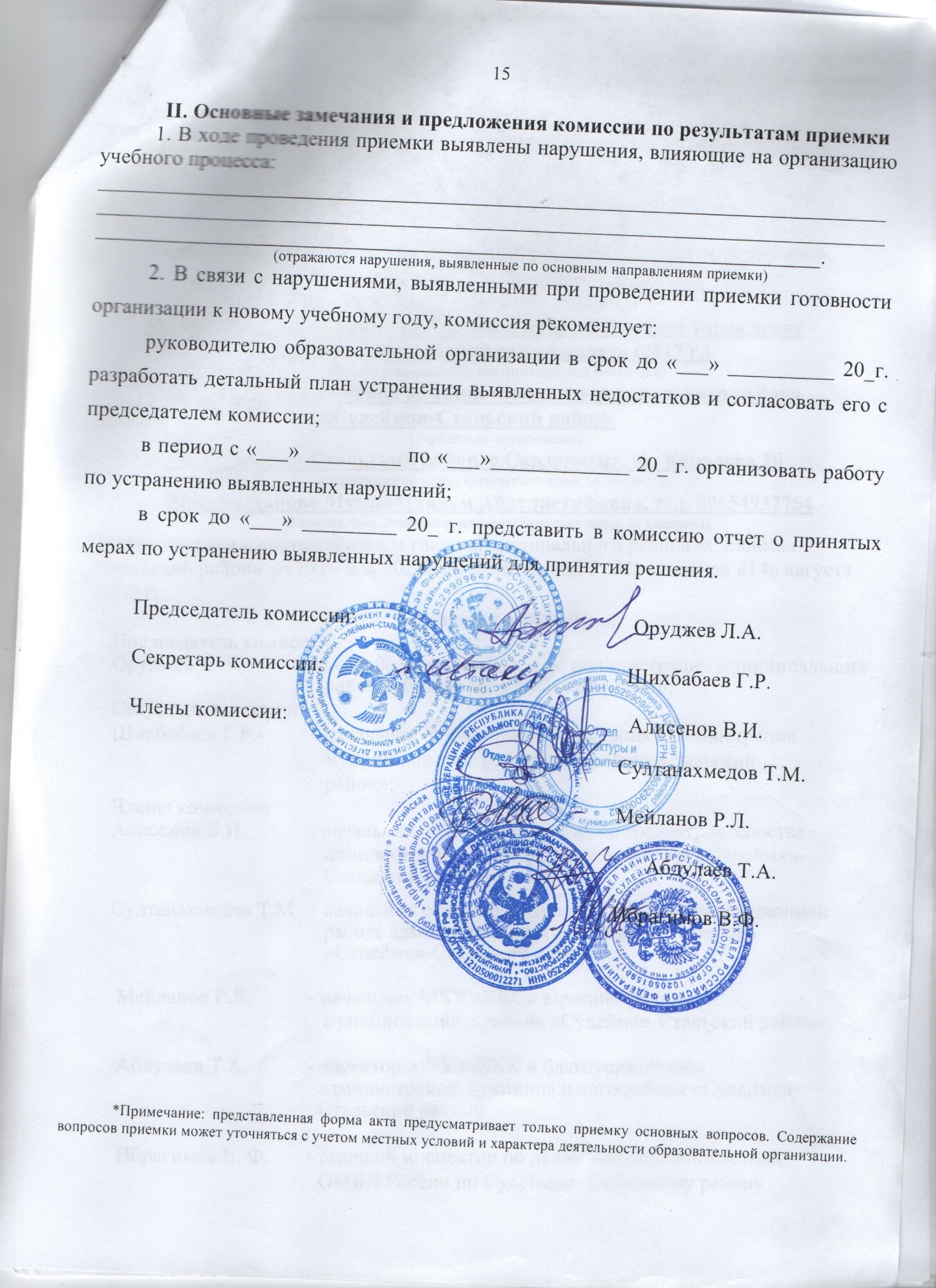 *Примечание: представленная форма акта предусматривает только приемку основных вопросов. Содержание вопросов приемки может уточняться с учетом местных условий и характера деятельности образовательной организации. № п/пОбъекты материально-технической базыНеобходимоИмеетсяПроцент оснащенностиНаличие  документов по технике безопасностиНаличие актов разрешения на эксплуатациюНаличие и состояние мебелиОборудование средствами пожаротушенияПримечаниеКабинеты начальных классовКабинеты иностранного языкаКабинет физики……………………-------------------------ДолжностьПрофиль работыКоличество ставокХарактер работы(штат, договор)Примечание№ п/пНаименованиеМарка транспортного средстваКоличествоГод приобретенияСоответствие требованиям ГОСТа Р 51160-98 «Автобусы для перевозки детей. Технические требования»Техническое состояниеПримечание